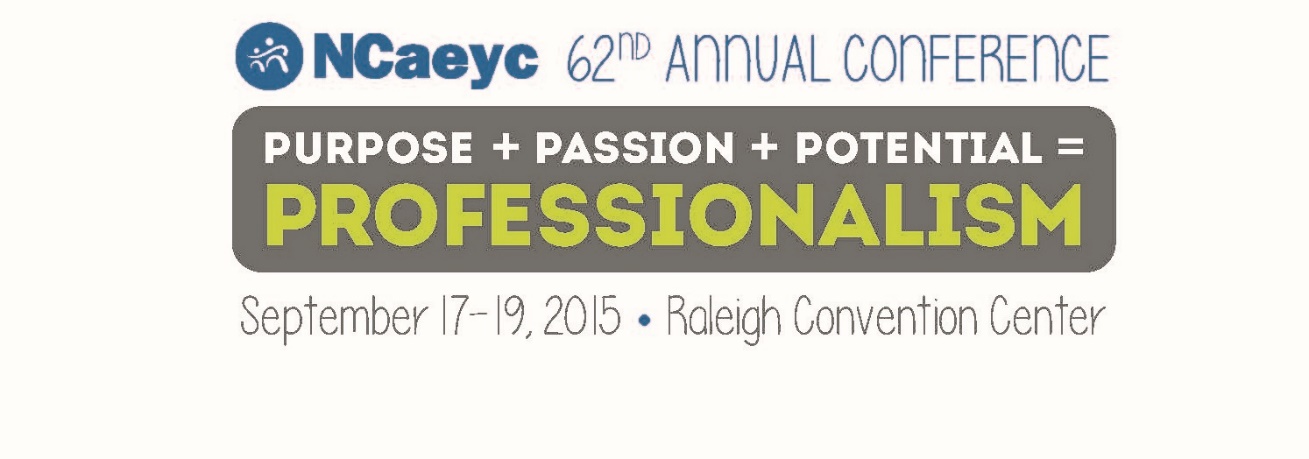 Greetings,NCaeyc is offering twenty (20) free conference registrations for the 2015 Conference on September 17-19 at the Raleigh Convention Center.  If you are interested, please complete the following application and return via email to scholarships@ncaeyc.org on Monday, July 20, 2015 by 5:00 pm.  A committee consisting of NCaeyc Board members will review the applications and assign points based on the answers provided.  Notifications to successful recipients will be provided by Friday, July 24, 2015.The individuals selected for this award will receive complimentary registration to NCaeyc’s 62nd Annual Conference at the Raleigh Convention Center.  All travel and related expenses are the responsibility of the recipient.If you are not in need of this registration scholarship, or have already paid to attend the conference, we encourage you to share with friends, colleagues, and others who would benefit from this scholarship.Sincerely,NCaeyc Conference CommitteeNCaeyc 2015 Conference Scholarship ApplicationDate Submitted:________________________Applicant Name:_________________________________________________________________Address:__________________________________________________________________________County:____________________________________________________Email:_______________________________           Phone:______________________________This is my first NCaeyc conference:  yes_______   no_______I am currently a member of NCaeyc   yes_____   no_______   my ID number is #______________I have attended an NAEYC national conference: yes:____  no:_____ Where and year attended:_______I have worked in the field of early childhood for (check one): ____  (0-3 years)                     ____ (4 – 7 years)                 ____ 7-10 years)                 ____ (over 11 years)I currently work at: ____ Licensed child care center  _____Licensed Family Care Home _____ Head Start  _____ Public School System_____ Higher Education  _____ Other (please explain)_______________________________________________My current title at my employment is: ______________________________________________________If selected, I will cover any additional expenses by: _______ work place assistance                        ______ self pay            _______ fundraisers  ______ other (please explain)Any additional information you would like the committee to consider:___________________________________________________________________________________________________________________________________________________________________________________________________________________________________________________________________________________________________________________________________________________________________________________________________________________Office Use only:Date received:_______       Total Points Received:________________  